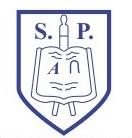 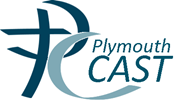 St Paul’s Catholic Primary      Long Term Plan				Year Groups: 5/6 	         	        Academic Year: 2019-2020Subject AreaSubject AreaTransition UnitAutumn 1Autumn 2Spring 1Spring 2Summer 1Summer 2ThemeThemeLost WordsPlastic Fantastic?Structures and forces SpaceMarvellous Mayans PlymouthOlympicsLead subjectLead subjectPSHED and T/ Art ScienceScienceHistory and music/danceHistory/ GeographyPE / GeographyKey textKey textLost WordsOn the Reef - Judith McMurrayWindow - Jennie BakerThe Skies Above her Eyes - Charlotte Gullivan and Yuval ZommerRain player - David WisniewiskiThe Mayflower and the Pilgrims New World - Nathaneal PhilbrickOlympic Poems - Brian Moses and Roger StevensHookHookJunk modelling Visit DelamoreVisit the Tamar bridge (boat ride under bridge and walk back)/ spaghetti towersVisit the planetarium (i-DAT) or science domeChocolate making and tastingVisit Hoe, Mayflower steps etc.Plymouth olympian visit (whole school)Outcome/Purpose for learningOutcome/Purpose for learningDesign and create a canvas bag to promote less plastic. Design and make a bridge to support weight. Design and make a balloon buggy.Create a game about the solar system and planets. Design and make a chocolate bar. Create a piece of artwork in the style of Brian Pollard a local Plymouth artist. Create a recipe for a healthy smoothie knowing the impact on a good lifestyle.Make the smoothie.English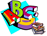 The Lego story - reports, biography and instructionsHome Sweet Home - narrative and speechWindowPandora - non-chronological reportRide of Passage - The Lighthouse - narrative and report The Mayflower - diaryPoetryMaths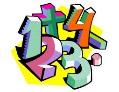 White Rose MathsWhite Rose MathsWhite Rose MathsWhite Rose MathsWhite Rose MathsWhite Rose MathsRE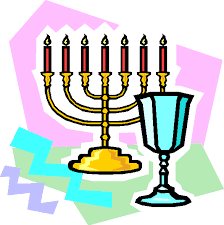 God MattersGod MattersGod MattersGod MattersGod MattersGod MattersPSHE/SMSC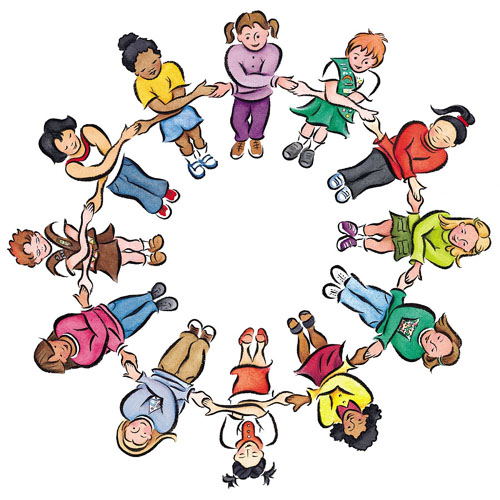 How can money affect us? Link to bag design/cost etcHow can we manage risk?Railway safetyWhat are human rights?What makes a community? What makes a happy and healthy relationship?How can we stay healthy?Science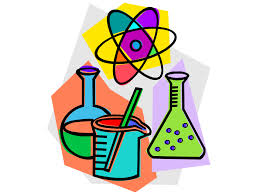 ForcesEarth and SpaceAnimals including humansArt and design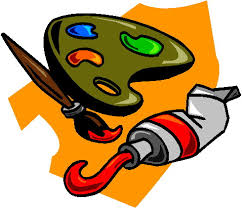 Colour mixing/water colour/ various mediums etc.3D sculptures Observational sketches of Tamar BridgeBrian Pollard - artist studySketching figures Observational drawing - fruitComputing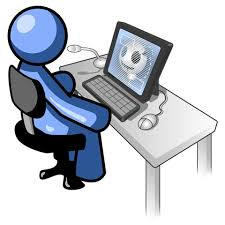 Purple MashPurple MashPurple MashPurple MashPurple MashPurple MashDesign and technology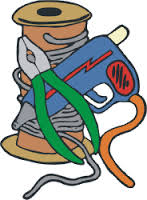 Bag designBridge building Motor cars Designing a chocolate barFruit smoothies/kebabsGeography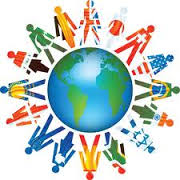 Uganda - physical and human geographyAmerica - Place studyPlymouth - Local study (map, compass, coordinates etc)Countries and locationHistory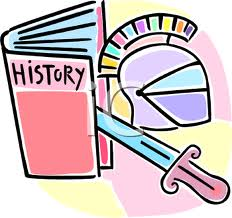 Ancient MayansMayflowerFrench yr5 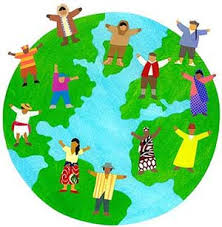 I languages - year 3I languages - year 3I languages- year 3I languages - year 3I languages- year 3I languages- year 3French yr6I languages- year 3I languages - year 3I languages - year 3I languages- year 3I languages- year 3I languages- year 3Music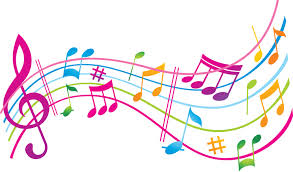 Ocean sounds Rain/storm music using percussion          Opening ceremony 
music PE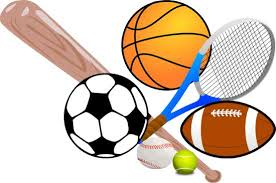 District SportsDistrict SportsDistrict SportsDistrict SportsDistrict SportsDistrict Sports